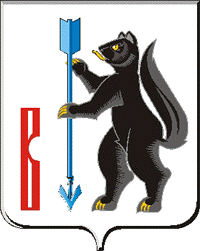 		АДМИНИСТРАЦИЯ ГОРОДСКОГО ОКРУГА ВЕРХОТУРСКИЙП О С Т А Н О В Л Е Н И Еот 24.12.2019г. № 1043г. Верхотурье  О внесении дополнений в Условия размещения нестационарных торговых объектов на территории городского округа Верхотурский, утвержденных постановлением Администрации городского округа Верхотурский от 24.06.2019 № 528 «Об утверждении условий размещения нестационарных торговых объектов на территории городского округа Верхотурский»                                        	 В соответствии с Федеральным законом от 22 ноября 1959 № 171-ФЗ «О государственном регулировании производства и оборота этилового спирта, алкогольной и спиртосодержащей продукции и об ограничении потребления (распития) алкогольной продукции», Федеральным законом от 6 октября 2003 года № 131-ФЗ «Об общих принципах организации местного самоуправления в Российской Федерации», в целях упорядочения размещения нестационарных торговых объектов на землях или земельных участках, государственная собственность, на которые не разграничена или которые находятся в муниципальной собственности, расположенных на территории городского округа Верхотурский, руководствуясь Уставом  городского округа Верхотурский, ПОСТАНОВЛЯЮ:1. Дополнить пункт 40 раздела 3 «Заключение договора на размещение нестационарного торгового объекта без проведения торгов» Условий размещения нестационарных торговых объектов на территории городского округа Верхотурский, утвержденных постановлением Администрации городского округа Верхотурский от 24.06.2019 № 528 «Об утверждении условий размещения нестационарных торговых объектов на территории городского округа Верхотурский», подпунктом 9 следующего содержания:«9. Нарушение хозяйствующим субъектом требований, запретов, ограничений, установленных законодательством Российской Федерации и Свердловской области в сфере розничной продажи алкогольной и спиртосодержащей продукции, подтвержденный вступившим в законную силу постановлением судьи, органа, должностного лица о привлечении к административной ответственности или вступившим в законную силу приговором суда по уголовному делу.Односторонний отказ уполномоченного органа городского округа Верхотурский от договора допускается по тем основаниям, которые согласованы сторонами при заключении договора».2. Опубликовать настоящее постановление в информационном бюллетене «Верхотурская неделя» и разместить на официальном сайте городского округа Верхотурский.3.Контроль исполнения настоящего постановления оставляю за себя.Главагородского округа Верхотурский			                                А.Г.Лиханов